ФоторамкиСамостоятельная работа.- Предлагаю вам сделать рамки по предложенным образцам или придумать свою неповторимую рамку. Всем удачи!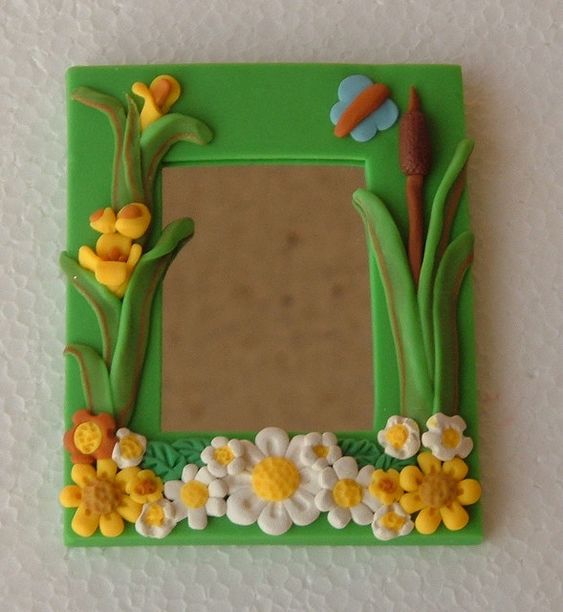 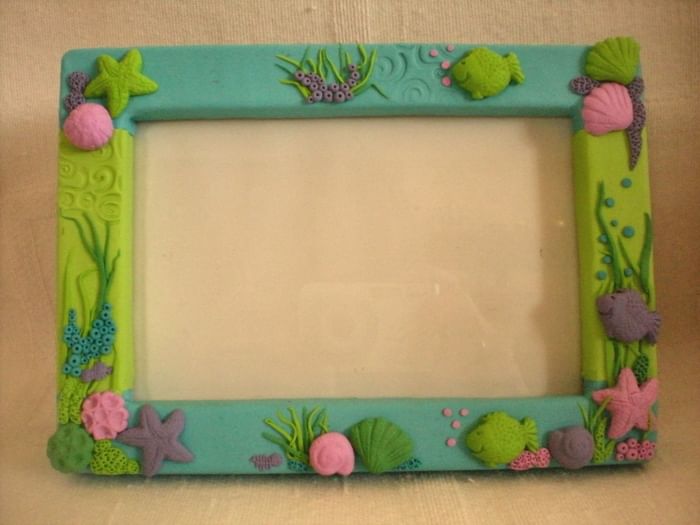 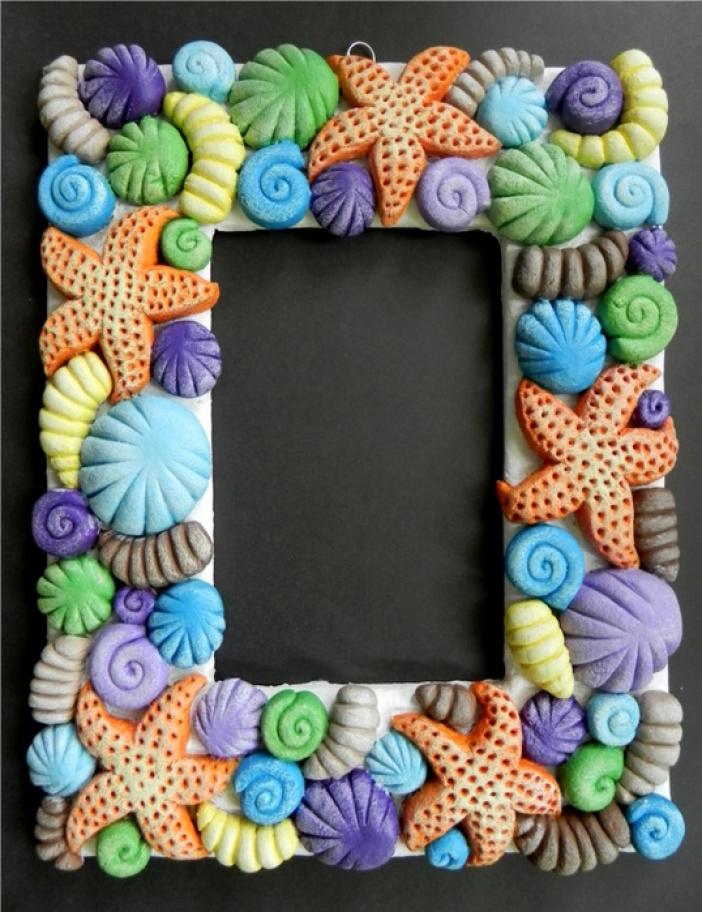 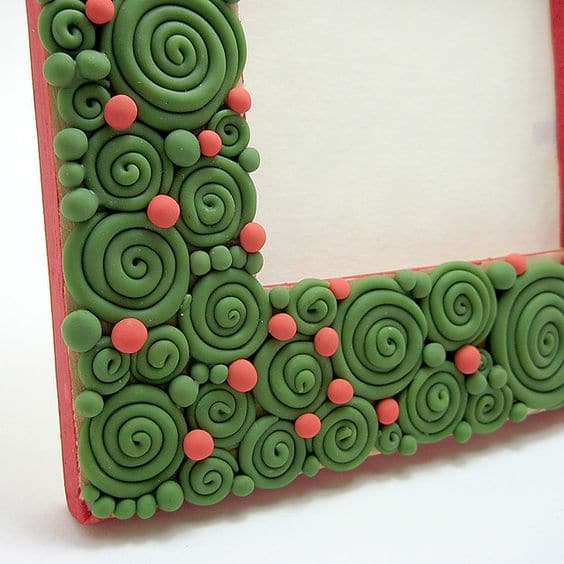 Образцы узоров: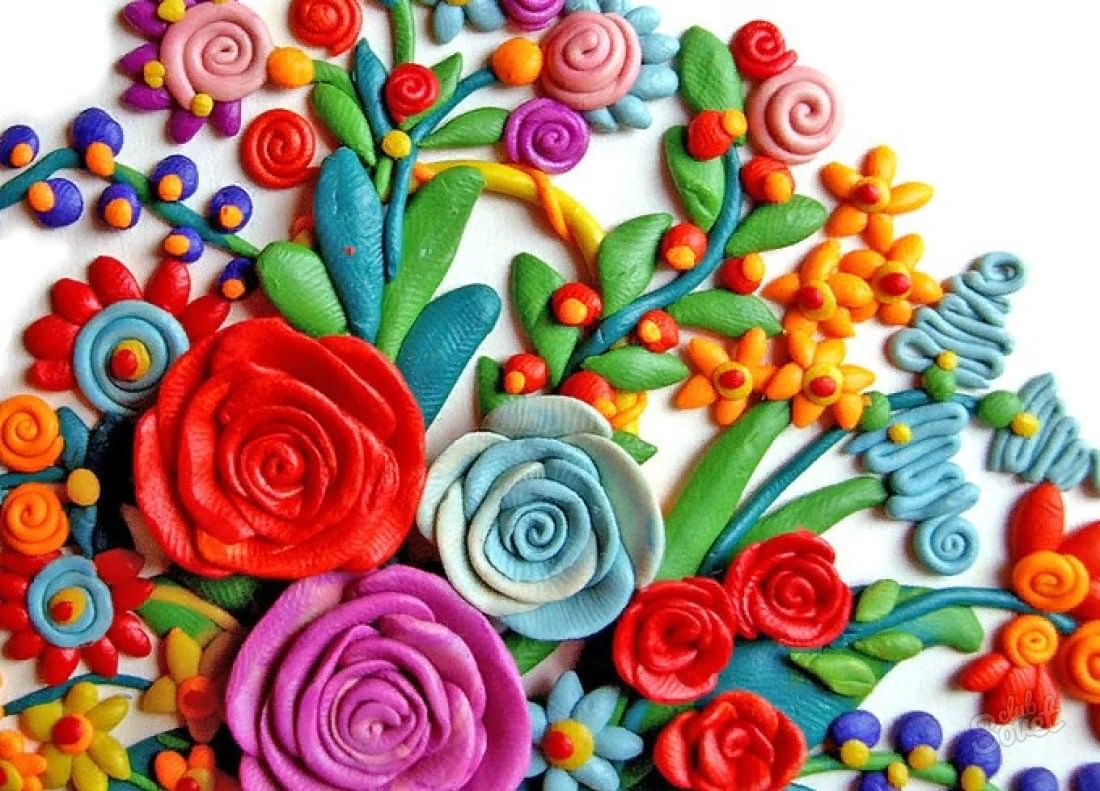 